Муниципальное общеобразовательное автономное учреждение«Средняя общеобразовательная школа № 88»ФОНД  ОЦЕНОЧНЫХ МАТЕРИАЛОВ по   предметумузыкана уровне начального общего образования2019 – 2023 годыПаспортфонда оценочных материаловпо учебному предмету:     МузыкаКласс: 2 В2 классИтоговая контрольная работа.Цель работы: определить уровень усвоения программного материала учащимися 2 класса по музыке.Вариант 1Задание № 1. Выбери правильный ответ и обведи его.1. Самый большой  музыкальный инструмент?А) ОрганБ) РояльВ) Барабан 2.    Человека, сочиняющего музыку, называют:             А) Дирижер             Б) Композитор             В) Автор 3.     Ноты – это знаки, которыми              А) пишут слова              Б) записывают музыку              В) делают вычисления 4.      Какой инструмент не издает музыкальный звук?               А) барабан               Б) скрипка               В) гитара5.       Большое количество музыкантов, которые поют, называется:А) оркестрБ) солистВ) хор6.       Какой музыкальный инструмент не относится к ударным?А) ТреугольникБ) ТарелкиВ) Рояль 7.       Марш – это музыка…              А) которую удобно петь              Б) под которую хочется шагать              В) под которую танцуют8.       Что такое симфонический оркестр?          А) коллектив певцов          Б) группа струнных музыкальных инструментов          В) коллектив музыкантов, играющих на разных музыкальных инструментах 9.        Человека, который руководит хором или оркестром, называют:                А) руководитель                Б) дирижер                 В) композитор10.        В симфонической сказке «Петя и волк» С.Прокофьева персонажи говорят голосами:А) музыкальных инструментовБ) актеров В) звуками природы   Задание № 2. Найди неверный признак жанра «опера» и отметь его.Исполняется в театре.Все слова исполняются под музыку.Актеры танцуют в специальной обуви.Актеры выступают в костюмах. Задание № 3. Запиши название музыкального инструмента.Вариант 2Задание № 1. Выбери правильный ответ и обведи его.1. Композитор – это тот, …:             А) …кто руководит хором             Б) …кто пишет музыку             В) …кто поет2. Как мы называем человека, который поет один?               А) солист               Б) хор               В) певец3. Чем записывают музыку?              А) буквами              Б) нотами              В) цифрами4. Когда мы танцуем, то соблюдаем в движении:А) ТемпБ) СлухВ) Мелодию5. Музыкальный инструмент ОРГАН состоит из…              А) клавиатуры и трубы              Б) клавиш              В) множества металлических пластинок6. Как называется произведение, которое мы поем голосом?А) маршБ) танецВ) песня 7. Кто из русских композиторов написал музыкальную сказку «Петя и волк»?              А) П.Чайковский               Б) С.Прокофьев                В) М.Мусоргский8. Что музыка может изобразить?               А) капли дождя               Б) одежду              В) прическу9. Какая песня относится к народным?                А) Песня о картинах                Б) Во поле береза стояла                 В) Настоящий друг10. Музыка, под которую хочется шагать, называется?              А) песня              Б) марш              В) танецЗадание № 2. Найди неверный признак жанра «балет» и отметь его.Исполняется в театре.Все слова исполняются под музыку.Актеры танцуют в специальной обуви.Актеры выступают в костюмах.Задание № 3. Соедини линией название музыкального инструмента и его изображение.                                                         ￼￼￼￼Критерии оценивания.Задание № 1. Выбери правильный ответ и обведи его. Вариант 1.№ п/п	Правильный ответ1.	А 2.	Б3.	Б4.	А5.	В6.	В7.	Б8.	В9.	Б10.	АЗадание № 2. Найди неверный признак жанра «опера» и отметь его.Вариант 1	Вариант 2Актеры танцуют в специальной обуви.	Все слова исполняются под музыку.Вариант 2.№ п/п	Правильный ответ1.	Б 2.	А 3.	Б 4.	А 5.	А 6.	В 7.	Б  8.	А  9.	Б 10.	Б Задание № 3. Запиши название музыкального инструмента.Вариант 1	Вариант 2Рояль, барабан, гитара, труба, колокол, флейта.	Пианино, арфа, треугольник, бубен, гармонь, тарелки.Итого: 17 баллов.Оценка «5»: (17 -15 баллов).Оценка «4»: (14 – 12баллов).Оценка «3»: (11 – 8 баллов). Оценка «2»: ( 7 – 0 баллов).Принятона педагогическом советеПротокол № 1 от 29.08.2019СогласованоЗаместитель директора по УВР МОАУ «СОШ № 88      _________/ Е.М. Тумина УтверждаюДиректор  МОАУ «СОШ № 88»________//Н.А. ВасильченкоПриказ №    от29.08.2019№ п/пКонтролируемые разделы (темы) предметаНаименование оценочного материала1 Итоговая Контрольная работаРьБнГаТаККлФФФаППоААааТкБнГьТи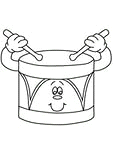 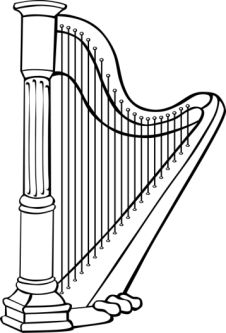 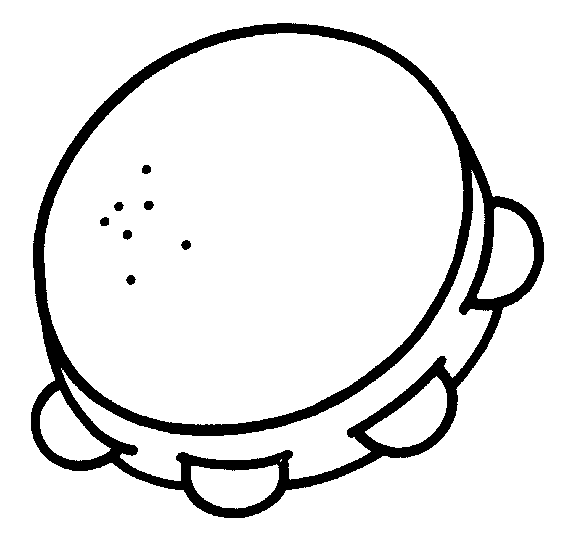 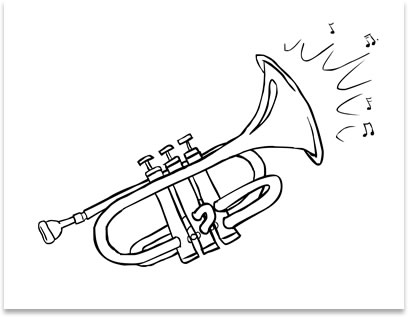 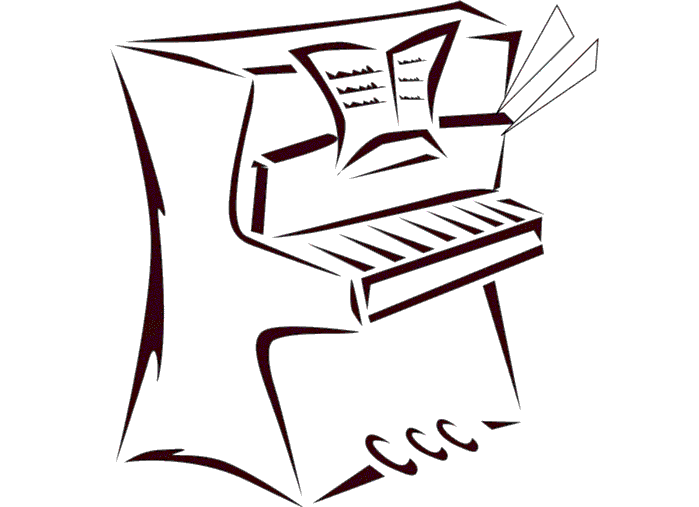 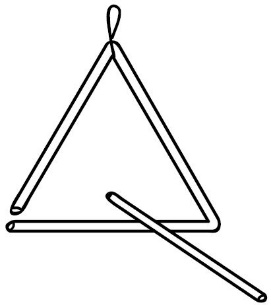 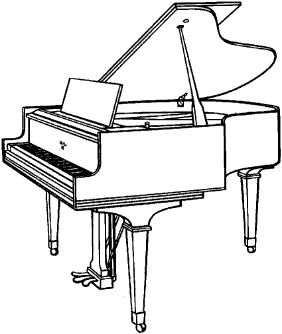 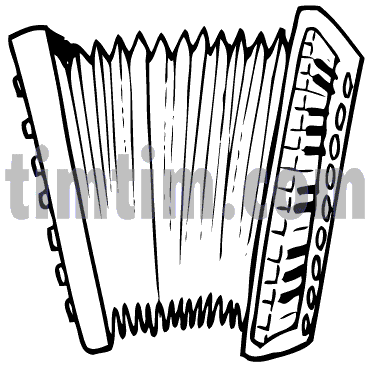 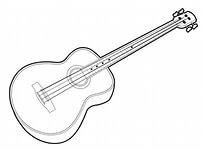 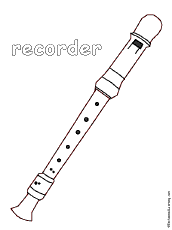 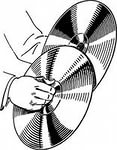 